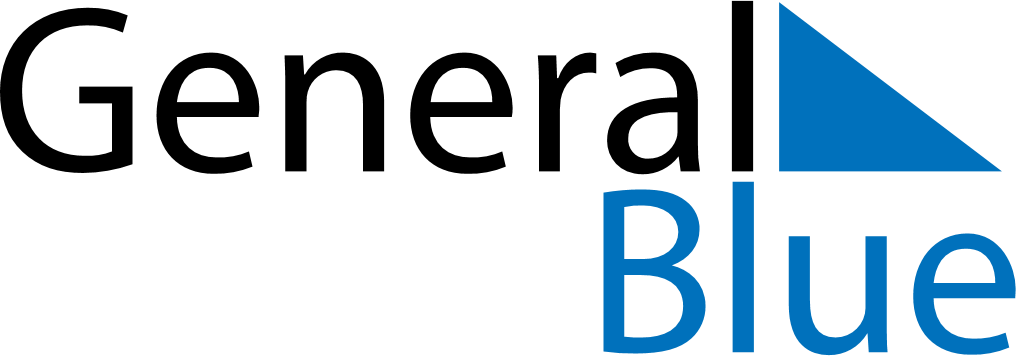 November 2024November 2024November 2024November 2024November 2024November 2024Palestina, Guayas, EcuadorPalestina, Guayas, EcuadorPalestina, Guayas, EcuadorPalestina, Guayas, EcuadorPalestina, Guayas, EcuadorPalestina, Guayas, EcuadorSunday Monday Tuesday Wednesday Thursday Friday Saturday 1 2 Sunrise: 5:56 AM Sunset: 6:07 PM Daylight: 12 hours and 10 minutes. Sunrise: 5:56 AM Sunset: 6:07 PM Daylight: 12 hours and 11 minutes. 3 4 5 6 7 8 9 Sunrise: 5:56 AM Sunset: 6:07 PM Daylight: 12 hours and 11 minutes. Sunrise: 5:56 AM Sunset: 6:07 PM Daylight: 12 hours and 11 minutes. Sunrise: 5:56 AM Sunset: 6:08 PM Daylight: 12 hours and 11 minutes. Sunrise: 5:56 AM Sunset: 6:08 PM Daylight: 12 hours and 11 minutes. Sunrise: 5:56 AM Sunset: 6:08 PM Daylight: 12 hours and 11 minutes. Sunrise: 5:56 AM Sunset: 6:08 PM Daylight: 12 hours and 11 minutes. Sunrise: 5:56 AM Sunset: 6:08 PM Daylight: 12 hours and 11 minutes. 10 11 12 13 14 15 16 Sunrise: 5:56 AM Sunset: 6:08 PM Daylight: 12 hours and 11 minutes. Sunrise: 5:56 AM Sunset: 6:08 PM Daylight: 12 hours and 11 minutes. Sunrise: 5:56 AM Sunset: 6:08 PM Daylight: 12 hours and 11 minutes. Sunrise: 5:57 AM Sunset: 6:09 PM Daylight: 12 hours and 12 minutes. Sunrise: 5:57 AM Sunset: 6:09 PM Daylight: 12 hours and 12 minutes. Sunrise: 5:57 AM Sunset: 6:09 PM Daylight: 12 hours and 12 minutes. Sunrise: 5:57 AM Sunset: 6:09 PM Daylight: 12 hours and 12 minutes. 17 18 19 20 21 22 23 Sunrise: 5:57 AM Sunset: 6:09 PM Daylight: 12 hours and 12 minutes. Sunrise: 5:57 AM Sunset: 6:10 PM Daylight: 12 hours and 12 minutes. Sunrise: 5:57 AM Sunset: 6:10 PM Daylight: 12 hours and 12 minutes. Sunrise: 5:58 AM Sunset: 6:10 PM Daylight: 12 hours and 12 minutes. Sunrise: 5:58 AM Sunset: 6:11 PM Daylight: 12 hours and 12 minutes. Sunrise: 5:58 AM Sunset: 6:11 PM Daylight: 12 hours and 12 minutes. Sunrise: 5:58 AM Sunset: 6:11 PM Daylight: 12 hours and 12 minutes. 24 25 26 27 28 29 30 Sunrise: 5:59 AM Sunset: 6:11 PM Daylight: 12 hours and 12 minutes. Sunrise: 5:59 AM Sunset: 6:12 PM Daylight: 12 hours and 13 minutes. Sunrise: 5:59 AM Sunset: 6:12 PM Daylight: 12 hours and 13 minutes. Sunrise: 5:59 AM Sunset: 6:13 PM Daylight: 12 hours and 13 minutes. Sunrise: 6:00 AM Sunset: 6:13 PM Daylight: 12 hours and 13 minutes. Sunrise: 6:00 AM Sunset: 6:13 PM Daylight: 12 hours and 13 minutes. Sunrise: 6:00 AM Sunset: 6:14 PM Daylight: 12 hours and 13 minutes. 